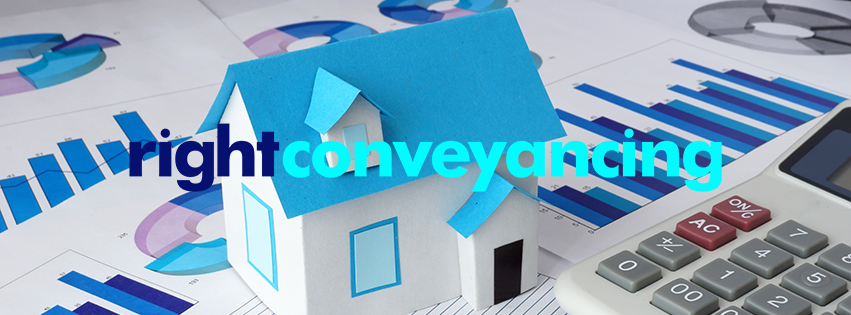 Guide on the processDisbursementsDisbursements are costs (i.e. expenses), related to your matter that are payable to third parties. We will handle the payment of the disbursements on your behalf.The following is a list of the usual disbursements found in a normal conveyancing transaction:Search fees – between £250.00 and £400.00 depending on the type and number of searches requiredStamp Duty Land Tax – this depends upon a variety of factors. A calculation is available through the HMRC websiteLand Registry fee – current fees are available through the Land Registry websiteManaging Agents pack on sale of leasehold property– this can only be ascertained on receipt of documents but the average charge is approximately £360.00 inc. VAT, but can vary depending on the Managing Agent or FreeholderNotice and compliance fees on leasehold purchases – these can only be ascertained during the transaction but typically can range between £100 to £300 inc. VATHow long will my transaction take?How long it will take from an offer being accepted until completion will depend on a number of factors. The average process takes between 6 to 8 weeks.  It can be quicker or longer, depending on the number of parties in the chain and how quickly their stage of the process is handled. For example, if you are a first time buyer, purchasing a new build property with a mortgage offer in place, it could take 6 weeks. However, if you are buying a leasehold property that requires an extension of the lease, this can take significantly longer, between 3 to 4 months.Stages of the processThe precise stages involved in residential property conveyancing vary according to the circumstances. However, below we have suggested some key stages in connection with a purchase that may include:Take your instructions and give you initial adviceCheck finances are in place to fund purchase and contact lender’s solicitors if neededReceive and advise on contract documentsCarry out searchesObtain further planning documentation if requiredMake any necessary enquiries of seller’s solicitorGive you advice on all documents and information receivedGo through the conditions of the mortgage offer with youSend final Report to you with the contract for signatureAgree the completion date (date from which you own the property) with the sellers’ solicitorExchange contracts and notify you that this has happenedArrange for all monies needed to be received from the lender and youComplete purchaseDeal with payment of Stamp Duty Land TaxDeal with application for registration at Land RegistryNotify the Freeholder and/or management Company that you are the new owner